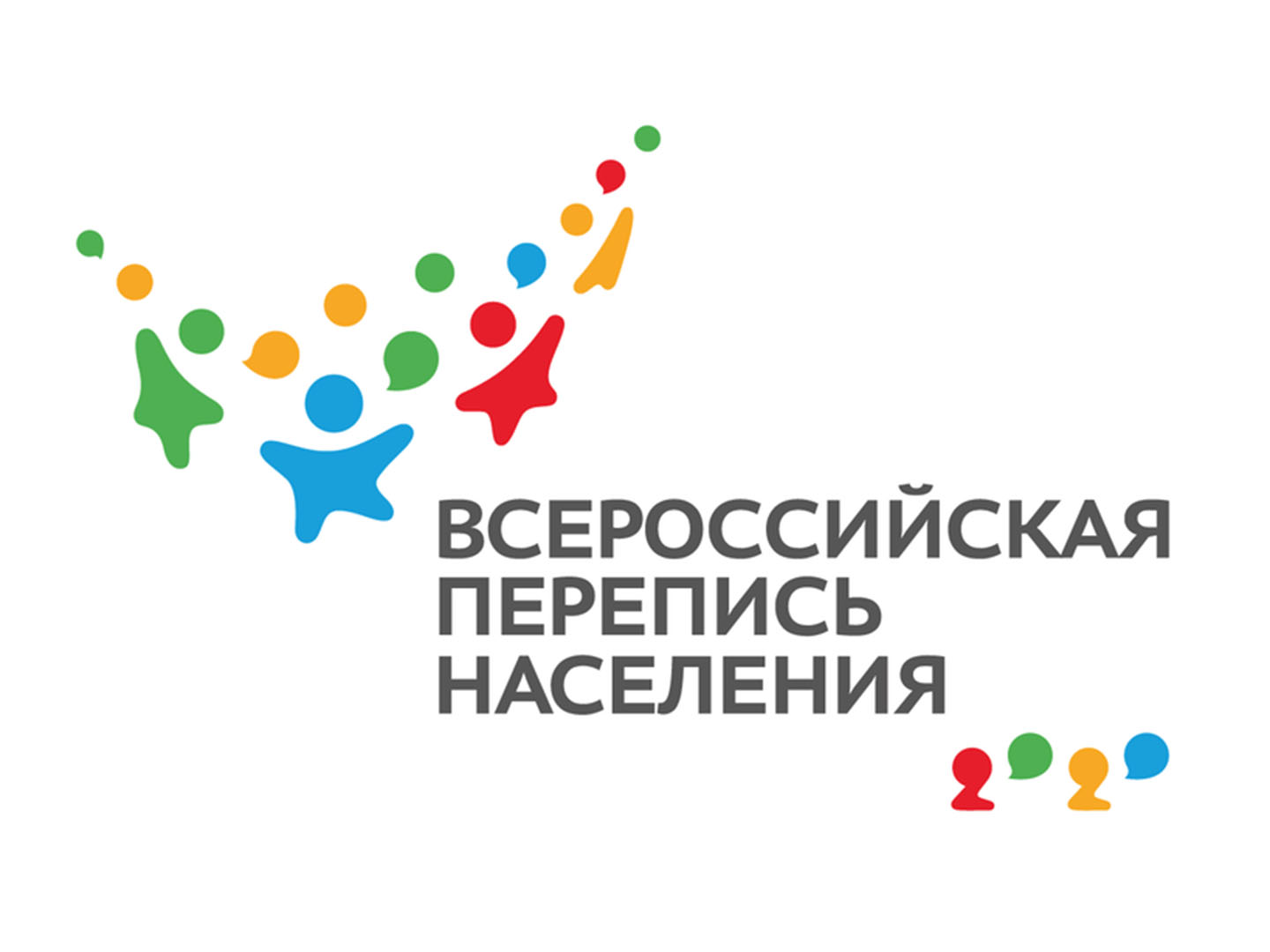 Всероссийская перепись населения пройдет с применением цифровых технологий Всероссийская перепись населения пройдет с 1 по 30 апреля 2021 года с применением цифровых технологий.ЦЕЛЬ ВСЕРОССИЙСКОЙ ПЕРЕПИСИ НАСЕЛЕНИЯФормирование официальной статистической информации, касающейся численности и структуры населения, его распределения по территории Российской Федерации в сочетании с социально-экономическими характеристиками, национальным и языковым составом населения, его образовательным уровнем.ПЕРЕПИСЬ НА САЙТЕ «ГОСУСЛУГИ»Главным нововведением предстоящей переписи станет возможность самостоятельного заполнения жителями России электронного переписного листа на «Едином портале государственных услуг» (Gosuslugi.ru) или с помощью мобильного приложения «Госуслуги» с 1 по 25 апреля 2021 года. Услуга участия в переписи населения будет доступна с 00:00 1-го апреля по 23:59 25-го апреляПРЕИМУЩЕСТВА ПЕРЕПИСИ ЧЕРЕЗ ИНТЕРНЕТБезопасно для здоровья пользователя. Отпадает необходимость в длительном прямом контакте с переписчиком.Все данные защищены и передаются в зашифрованном виде. Портал «Госуслуги» полностью защищен от взлома, аттестован на обработку конфиденциальной информации и персональных данных по требованиям класса К1. В процессе переписи собираются только обезличенные данные и никто, включая ПФР, ФНС и МВД, не сможет получить сведения о конкретной семье. Технология обработки данных предусматривает исключение персональных данных еще на этапе сбора информации. Сегментирование микроданных не позволяет узнать данные о конкретном человеке, даже если в населенном пункте проживает несколько человек.Экономия времени. Часть данных (с разрешения пользователя) подгружается из общедоступных баз – например, материал стен и дата постройки дома. Для отдельных вопросов будут предусмотрены стандартные варианты ответов, из которых респондент должен будет выбрать наиболее подходящий или, если ни один из предложенных ответов не отражает фактическое состояние - вписать свой.Удобство. Можно заполнять на любом имеющемся устройстве – смартфоне, планшете, компьютере.Время выбираете Вы. Можно заполнить в любое время, днем, вечером, ночью или утром, когда вам удобно. Портал «Госуслуги» работает круглосуточно. Если вас отвлекли дела, сохраните данные, продолжите перепись чуть позже. Главное – завершить заполнение до конца дня 25 апреля.Место выбираете Вы. Можно заполнить в любом месте, где бы вы ни находились в этот момент – дома, на даче, в поездке, на работе или в гостях. Даже если вы находитесь на отдыхе за границей. Главное – чтобы работал интернет.ЧТО НУЖНО, ЧТОБЫ ПРОЙТИ ПЕРЕПИСЬ НА САЙТЕ «ГОСУСЛУГИ»?- Стандартная или подтвержденная учетная запись на «Госуслугах»- Смартфон или планшет с операционной системой Андроид или iOS, компьютер с операционной системой Windows или iOS- Доступ в интернетСПОСОБЫ ЭЛЕКТРОННОЙ ПЕРЕПИСИ НА САЙТЕ «ГОСУСЛУГИ»?Через браузер на сайте «Госуслуги» (Gosuslugi.ru)На компьютере, планшете или смартфоне можно пройти перепись, авторизовавшись на сайте. Войти на портал госуслуг можно через один из браузеров: Google Chrome, Chrome Mobile, Yandex Browser, Mozilla FireFox, Opera, Apple Safari, Internet Explorer или «Спутник».Официальное мобильное приложение. На мобильный телефон можно предварительно установить приложение «Госуслуги». Приложение устанавливается на любой смартфон с системой Android 5.0 и выше или на iPhone с версией iOS 10.0 и выше. Приложение нужно установить из официального магазина приложений Google Play или AppStore. Ссылки на официальное мобильное приложение для вашего телефона можно найти на странице:https://www.gosuslugi.ru/help/mobileКак получить учетную запись на сайте «Госуслуги»?На портале «Госуслуги» есть три вида профилей пользователя: упрощенный, стандартный и подтвержденный. Для участия в переписи населения необходимо иметь как минимум стандартную учетную запись. Подтвержденный аккаунт имеет полный доступ ко всем электронным государственным услугам.Стандартная учетная запись требует· Паспортные данные· СНИЛС – уникальный номер индивидуального лицевого счета застрахованного лица в системе обязательного пенсионного страхования· Номер мобильного телефонаКАК ПРОЙТИ ПЕРЕПИСЬ НА САЙТЕ «ГОСУСЛУГИ»?Выберите услугу «Пройти перепись населения»Заполните ответы на вопросы. Процесс заполнения электронной анкеты займет не более 20 минут. Необходимо будет ответить на 33 вопроса, большая часть из них посвящена самому человеку. Еще треть в анкете занимают вопросы об условиях проживания граждан.Перепишите себя и всех, с кем проживаете в одном жилище.Нажмите кнопку «Завершить», когда заполните все ответы.Получите на почту и на мобильный телефон QR-код на домохозяйство и цифровой код на каждого члена домохозяйства. Предъявите их переписчику, который придет к вам домой. Это нужно для защиты от дублирования записей в базе данных Росстата.